Performance of fibre concrete with regard to temperature.Alan Richardson 1,  Rhys Ovington  21,2 Department of Mechanical and Construction Engineering, Faculty of Engineering and Environment, Northumbria University, Tyne & Wear, NE1 8ST, UK, Telephone number 044 191 2437305Email:  alan.richardson@northumbria.ac.ukSUMMARY: The effect of temperature variation on concrete properties with steel and synthetic fibre additions was examined. The range of performance characteristics were determined at room temperature (20C) and ±40C of room temperature. Standard test methods were carried out in order to determine the flexural strength, bond strength and toughness of fibre reinforced concrete at varying temperatures. A significant increase in the performance of concrete was observed at a temperature of -20C as well as a minor decrease in performance at temperatures of 60C.  Synthetic fibres provided the optimal performance when compared to the control and steel fibre samples.KEY WORDS: Steel fibres, synthetic fibres, temperature, performance.1.0	IntroductionThere are large fluctuations in temperature Worldwide. In Russia, Greenland and Canada, the temperature varies massively over the four seasons. It is therefore crucial to effectively predict the thermal behaviour of building materials in order to properly design structures which are capable of withstanding such extreme variations in temperature.  The temperature parameters used in the research represent the effect of real world temperatures, such as those recorded in the Middle-East and Canada [1]. This research examines two fibre types, namely steel and polypropylene Type 2 macro synthetic fibres. Polypropylene has a high resistance to the flow of electrons, leading to a low rate of heat transfer within the material. At ambient to high temperatures, polypropylene is a ductile material and shows qualities of a plastic/elastic nature.  At temperatures below freezing, polypropylene tends to become brittle. Hall [2] states that the brittle nature of polypropylene is a serious disadvantage and can become problematic, especially in certain applications when mechanical performance is concerned. Research carried out by Lau et al [3] investigated the effect that elevated temperature had on steel fibre concrete. The steel fibre concrete was subject to temperatures ranging between 105C and 1200C. These temperatures are extreme and beyond maximum air temperature, but they do provide an understanding of the performance of steel fibre concrete under high temperatures. Lau et al’s [3] research reported a decrease in elastic modulus as the temperature increased as well as a small, but not significant, reduction in strength at temperatures below 400C. It was concluded that the use of steel fibres in concrete continues to be beneficial even at temperatures of 1200C and that steel fibre concrete can provide a greater resistance to the effects of heating.Mirzazadeh et al [4] found that concrete beams tested at -25°C demonstrated an increase in strength and ductility of 13% and 34% respectively, compared to those tested at room temperature. Neville [5] suggests that, within wet specimens, the compressive strength of cooled/frozen concrete can reach values up to three times the strength at room temperature. This is believed to be due to water freezing within the pores and thus providing the increased strength.	Possibly the most beneficial effect of fibre additions in concrete is the ability to absorb energy [6,7 & 8]. This is the main reason for the use of fibre reinforcements within floor slabs. If toughness is reduced with an increase in temperature, this could be considered a major disadvantage when designing structural elements for hot climates, such as the Middle East, where it is not unheard of for air temperatures to rise above to and beyond 40°C. This research has investigated this physical property further in order to determine whether fibre reinforced concrete should be designed with temperature induced mechanical degradation in mind. According to Bakis et al. [9] there is a linear relationship between temperature and pull out force, tested between the values –20 ºC and 60 ºC and this research has influenced parameters of this series of tests.  Temperature fluctuations between the limits of –20 and 60ºC influence nominal bond strength and this influence was not dominated by changes in elastic properties of the material properties of the fibres tested.Despite the widespread use of fibre reinforced concrete, there is still debate within the industry as to the benefits they offer. Steel and type 2 synthetic fibres are currently used to good effect in many engineering applications however temperature changes the physical characteristics of the fibres and the composite matrix of fibres and concrete.  This paper examines the relationship between fibre performance and temperature.2.0	Materials2.1 Concrete SpecificationThe concrete used for this research is specified within Eurocode 2 as strength class C28/35 at 28 days of curing. The specifications for both synthetic and steel fibres are detailed in BS EN 14889 Parts 1 and 2 [10].2.2 Fibre specificationSynthetic fibre specification is detailed in BS EN 14889-2: 2006 [10] and the steel fibre classification is covered in BS EN14889-1[10]. The adopted steel fibres have a hooked end profile, which provide additional bond strength [11] and the overall fibre dimensions were 50mm x 1mm with a tensile strength of 1050 N/mm2. Steel fibres were added to the concrete mix at 40kg/m3.  Type 2 synthetic fibres, had nominal dimensions of 40 x 0.95mm and were incorporated into the mix design.  Previous research shows that these fibres  are generally more effective in supplying an increase in residual strength [11] when compared to similar synthetic fibres used commercially. The fibre type used was a 90% polypropylene and 10% polyethylene mix with known high performance values [12] and is referred within the text as simply “polypropylene”. Synthetic fibres were added to the concrete mix at a dosage of 4kg/m3.3.0	MethodologyThe test methodology was designed to determine how the mechanical properties of plain and fibre reinforced concrete vary with respect to temperature changes, at -20C and 60C. An environmental chamber was used to heat the specimens and a walk in freezer was used for freezing the specimens. The specimens were left in the respective heat and cold appliances for 24 hours prior to testing. To ensure the temperature change was minimised during the test, bubble wrap was used to insulate the test specimens during the test period when the specimens were removed from their storage areas. The samples as tested were surface dry at -20C and 60C, in addition the frozen samples were free from any surface ice.Flexural and bond strength of concrete with the addition of steel and synthetic fibre types was established using test methods BS EN 12390-5: [13] and BS EN 1542: [14] for three point flexural and bond strength. The energy absorption capacities of both steel and synthetic fibre reinforced was established using the area under the load deflection curve The flexural toughness and the total energy absorption of each beam was to be determined using the load/deflection curves which were established during the testing of flexural strength. Vellore et al. [6] states that most standards are comparable and that ACI 544 uses the ratio of the load/deflection curve to determine concrete toughness. The load/deflection curve was first used to determine toughness, then in order to further evaluate the post crack toughness of the beam specimens, the test methodology specified within BS EN 14651:2005+A1:[15] was used. This method requires the use of the load/deflection graphs which were established during the flexural strength tests. Values of flexural strength were determined using equation [1] at varies crack mouth openings. The results measured and calculated using this method are therefore more useful to designers within industry when attempting to control cracking within concrete structures [16]. The points of crack mouth opening displacement (CMOD) which the flexural strength is to determined are as follows: 
CMOD1 = 0.5mm from the limit of proportionality (LOP) 
CMOD2 = 1.5mm from (LOP) 
CMOD3 = 2.5mm from (LOP) 
CMOD4 = 3.5mm from (LOP) Equation [1] :                 
				(BS EN 14651:2005+A1 (2007)Where: F = maximum load
L = Span between the roller supports 
b = beam width
d = beam depth4.0	ResultsResults were obtained for a range of tests as displayed in Figure 2 were flexural strength, pull out force and toughness.4.1	Compressive strengthThe average compressive strength of the concrete was 37N/mm2 and the characteristic strength using a 5% defective was 35N/mm2. The test was undertaken at ambient room temperature in accordance with BS EN 12390-3 (2009) at 28 days after batching.4.2	Flexural strengthThe flexural strength was determined using Equation 1 and the average values of the results are displayed in Table 1. Each beam tested was subject to a central loading mechanism which extended at a speed of 2.2mm/min and the span between the rollers was 300mm.Table 1 - The average flexural strength for each beam classification and temperature.The results show that Type 2 polypropylene fibres reduce the flexural strength of concrete beams at ambient temperature compared to plain concrete beams. This is a characteristic of Type 2 fibres which has been well research by Richardson et al. [11].All beams suffered from a flexural strength reduction when comparing ambient temperature to  a temperature of 60C. The plain beam showed an average 35% reduction, the polypropylene fibre beam showed an average a 12% reduction and the steel fibre beam showed an average a 49% reduction. However, at temperatures of 60C a lesser decrease in flexural strength can be observed when polypropylene fibres  are used and compared to plain concrete, which could suggest that polypropylene fibre concrete can be beneficial in providing improved performance within concrete that experiences elevated temperatures.  All beams tested at -20C displayed a significant increase in flexural strength when compared to the same beam tested at ambient temperatures.The plain beam showed an average 99% increase in flexural strength, the polypropylene fibre beam showed an average a 150% increase in flexural strength and the steel fibre beam showed an average a 79% increase in flexural strength. Polypropylene fibre concrete displayed the most improved performance at higher and lower temperatures.The beams which featured steel fibres showed improvements across the entire tested temperature range when compared to plain concrete beams. This observation was expected as steel fibres have been proven to supply increased concrete strength [3]. The flexural strength tests also show that steel fibre concrete supplied a slightly greater strength at temperatures of 60C when compared to plain concrete.  This is backed up by Lau et al [3] and, who state that steel fibre reinforced concrete continues to be beneficial to concrete after exposure to high temperatures. The most notable trend observed from the results of the flexural strength test are that beams stored at temperatures of -20C had the ability to withstand much larger loads before failure occurred, leading to a significant increase in flexural strength with a subsequent decrease in temperature, for all concrete types. This outcome concurs with Mirzazadeh et al (2016) who found an increase in strength of concrete specimens tested at -25°C. A large increase in flexural strength is believed to be due to the formation of ice within the pores of the concrete [1 & 5].4.3	Pull out resultsTable 2 displays the results from the pull out tests for both polypropylene and steel fibres. The results show that as temperature decreases from 60C to -20C, there is a 50% increase in force required to pull out or snap the polypropylene fibres. This could be due to the fact that as concrete is cooled; it shrinks around the fibres, causing an increase in bond strength between concrete and polypropylene fibre. The synthetic fibres clearly have an improved performance at lower temperatures. Table 2 - The average pull out force of each fibre typeAs temperature decreases, the force required to pull out the steel fibres saw a decrease by 8.6%. This value is negligible within the interpretation of these results. The reason for such a small variation in pull out force within steel fibre concrete may be due to the fact that there is a natural affinity between steel and concrete, in that their coefficient of thermal expansion is near identical [11]. This could be the reason that bond strength is retained as temperature changes, as both materials will deform similarly due to change in temperature.   There is also aa statistical degree of scatter within any results and this could be another possibility of this observation.4.4	ToughnessThe energy absorption capacities of both steel and synthetic fibre reinforced was established using the area under the load deflection curve and the results are displayed in Figure 1. The values shown are indices without any units and the calculations are based on ASTM 1018 [17].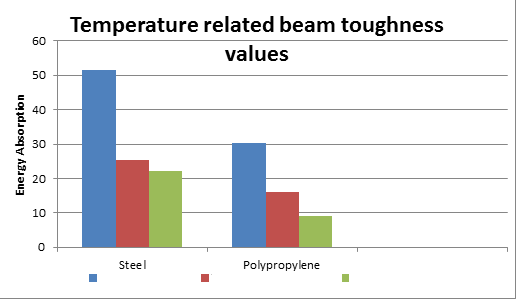 Figure 1: The average total energy absorption of each type of beam after three point bending (the area under the load/deflection curve).From examination of Figure 1 is can be taken that steel fibres outperform synthetic fibres at all temperatures. It is also apparent that a reduction in temperature equates to an improvement in performance irrespective of the fibre type. At the relative fibre dosage and fibre type, this result is predictable as the cut off point for the test is 10.5 times the initial displacement up to the point of rupture. This does not take account of the tendency for polypropylene fibre concrete to transfer loads at very high deflections.5.0	ConclusionThis research was carried out in order to determine the effects that temperature has on various types of fibre reinforced concrete. The study has illustrated that temperature does affect the properties of fibre reinforced concrete. Both steel and synthetic fibre reinforcement were tested extensively in order to draw comparisons between the various fibre reinforced concrete types as well as plain concrete. The following outcomes were established:Regardless of the reinforcement type, concrete which is stored at -20C for 24 hours prior to being tested has the ability to withstand a significantly higher load before failure occurs when compared to concrete at ambient temperature. This leads to a much greater flexural strength exhibited by concrete at temperatures below freezing point of water. In contrast, concrete stored for the same length of time in conditions of 60C, can be observed to fail at lower loads and the overall flexural strength will deteriorate due to the elevated temperature, when compared to ambient temperatures. The average force required to snap or pull out synthetic fibres increases with a decrease in temperature, possibly as a result of a stronger frictional grip generated as concrete shrinks around the fibre, as temperature is reduced. By reducing the specimen temperature, the bond strength is increased within synthetic fibre reinforced concrete at temperatures of -20C. Having used various methods to analyse the toughness of each concrete type, the conclusion that decreasing temperature, increases the toughness of fibre reinforced concrete has to be drawn. This outcome concurs with past research which states the reason for increase in performance of concrete at temperatures below freezing is due to the formation of ice within concrete pores, which decreases porosity and hence improves stiffness and strength. The deterioration in mechanical properties of fibre reinforced concrete, which this research observed at temperatures of 60C, is a potential cause for concern as world temperatures continue to rise. Recommendations for future research would be to investigate the performance of structures which feature fibre reinforced concrete elements at 60C and beyond in order to determine whether the loss in performance may harm the fibre concrete structures within the built environment.     References  [1]  DeRosa, D. (2012). “Thermal Effects on Monitoring and Performance of Reinforced Concrete        Structures”. Published MSc Thesis, Ontario, Canada.[2]  Hall C, (1981), Polymer Materials, Macmillan Press, London, pp 177 –145.[3]  Lau, A. and M. Anson. "Effect Of High Temperatures On High Performance Steel Fibre Reinforced       Concrete". Cement and Concrete Research 36.9 (2006): 1698-1707.[4]  Mirzazadeh, M., Noël, M. and Green, M. (2016). Effects of low temperature on the static behaviour      of reinforced concrete beams with temperature differentials. Construction and Building Materials,      112, pp.191-201.[5]  Neville, A.M. (2006). Properties of concrete, 5th edition. Pearson Education Limited, Malaysia.       pp. 53-61.[6]  Vellore S, Golpalaratham V.S.and Gettu R, (1995), “On the Characteristics of flexural toughness in      fibre reinforced concrete”, Cement and Concrete Composites, Vol 17, Issue 3, pp 239-254[7]  Richardson A, Coventry K, Lamb T, Mackenzie D, (2016),  “The addition of synthetic fibres to      concrete to improve impact/ballistic toughness”, Construction and Building Materials, Vol 121,      September, pp 612 - 621 [8]  Richardson A E, Coventry KA, (2015), “Dovetailed and hybrid synthetic fibre concrete – Impact,       toughness and strength performance, Construction and Building Materials, January, pp 439 – 449.[9]   Bakis C E, Uppuluri V S, Nanni A & Boothby T E, 1998, “Analysis of Bonding Mechanisms of        Smooth and Lugged Fibre Reinforced Plastic Rods Embedded in Concrete”, Composites Science        and Technology, Vol 58, Elsevier Science Ltd, GB, pp 1307 1319[10] BS EN 14889 Parts 1 and 2.Fibres for concrete (2006), BSI, London[11] Richardson, A., Coventry, K. and Landless, S. (2010). Synthetic and steel fibres in concrete with        regard to equal toughness. Structural Survey, 28(5), pp.355-369.[12] Richardson, A. (2005). Bond characteristics of structural polypropylene fibres in concrete with       regard to post‐crack strength and durable design. Structural Survey, 23(3), pp.210-230.[13] British Standards Institute, BS EN 12390 - 3. (2009), Testing hardened concrete. Compressive        strength of test specimens, BSI, London[14] British Standards Institute, BS EN 1542: (1999), Products and systems for the protection and repair        of concrete structures. Test methods. Measurement of bond strength by pull-off, BSI, London[15] British Standards Institute, BS EN 14651:2005+A1 (2007), Test method for metallic fibre concrete.         Measuring the flexural tensile strength (limit of proportionality (LOP), residual, BSI, London[16] Richardson, A. and Jackson, P. (2011). Equating steel and synthetic fibre concrete post crack        performance. INTERNATIONAL CONFERENCE ON CURRENT TRENDS IN TECHNOLOGY,       ‘NUiCONE – 2011’.[17] American Society for Testing and Materials, ASTM C 1018. (1997), Standard test method for        flexural toughness and first crack strength of fibre reinforced concrete, ASTM Concrete TypeAverage Flexural Strength (N/mm2)Average Flexural Strength (N/mm2)Average Flexural Strength (N/mm2)Concrete Type-20CAmbient60CPlain11.635.843.78Polypropylene fibre11.474.584.01Steel fibre11.746.293.85Type of FibreAverage Pull Out Force (N)Average Pull Out Force (N)Type of Fibre-20C60CPolypropylene196.6131.0Steel768.9841.4